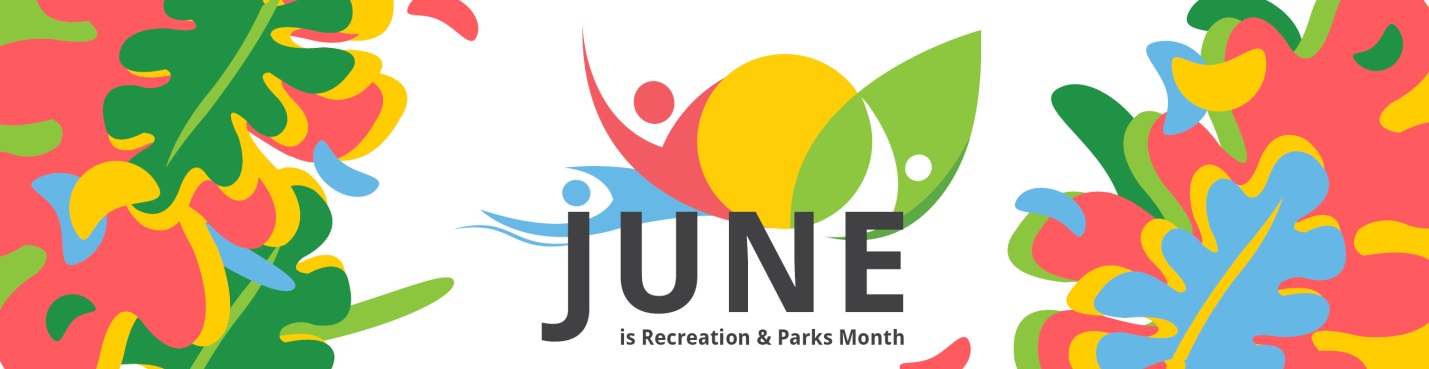 For Immediate Release[Community Name] Celebrates Recreation and Parks Month [Date] Each June, communities across Ontario celebrate June is Recreation and Parks Month (JRPM).  JRPM is recognized by municipalities, community organizations, and schools as a way of promoting the benefits of being active and recognizing the contribution that recreation and parks make to quality of life. Access to park and recreation is a fundamental human need that helps foster personal health, strong communities, and social inclusion. JRPM celebrates Ontario’s spectacular parks and recreation services and raises awareness for the role they play as a pathway to individual, community, and environmental well-being.[Paragraph about what your community is doing to celebrate JRPM, along with quote from council member or Mayor about the initiative]. To learn more about what [Community Name] is doing to celebrate JRPM, please visit [site].######About JRPM:
June is Recreation and Parks Month is an initiative of Parks and Recreation Ontario (PRO). PRO is a non-profit association of leaders in recreation and parks that advances the health, social, and environmental benefits of quality recreation and parks. For more information on PRO, please visit www.prontario.orgMedia Contact:		
Contact information